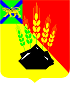 КОНТРОЛЬНО-СЧЕТНАЯ КОМИССИЯМИХАЙЛОВСКОГО МУНИЦИПАЛЬНОГО РАЙОНА ул. Красноармейская. д. 24, с. Михайловка, Михайловский район Приморский крайЗаключение  на проектрешения   Думы Михайловского муниципального района «О внесении изменений в решение Думы Михайловского муниципального района от 22.04.2021г. № 61 «О передаче недвижимого и движимого  имущества, являющегося собственностью  Михайловского муниципального района в собственность Приморского края» 29.08.2023г.                                                                                                           №  30       Правовая основа финансово-экономической экспертизы включает в себя: Бюджетный кодекс Российской Федерации (далее - Бюджетный кодекс); Федеральный закон от 06.10.2003 № 131-ФЗ «Об общих принципах организации местного самоуправления в Российской Федерации»; Федеральный закон Российской Федерации от 07.02.2011 № 6-ФЗ «Об общих принципах организации и деятельности контрольно-счетных органов субъектов Российской Федерации и муниципальных образований», Устав Михайловского муниципального района, Положение «О бюджетном   процессе в Михайловском муниципальном районе», утвержденное решением Думы Михайловского муниципального района от 31.03.2022  № 193, Положение «О Контрольно-счётной комиссии Михайловского муниципального района», утвержденное  решением Думы ММР от 28.10.2021 № 135, решение Думы Михайловского муниципального района от 24.06.2016 № 94 «Об утверждении Положения о приватизации муниципального имущества Михайловского муниципального района», Стандарт внешнего муниципального финансового контроля «Проведение финансово-экономической экспертизы проектов нормативных правовых актов представительного органа муниципального образования и администрации Михайловского муниципального района», утвержденный  распоряжением председателя Контрольно-счетной комиссии  от 27.01.2022 № 20-ра       Основание для проведения финансово-экономической экспертизы – пункт 1.4 Плана работы Контрольно-счетной комиссии  на 2023 год, утвержденного Распоряжением  Контрольно-счетной комиссии   от 29.12.2022г.  № 86-ра, Распоряжение  КСК ММР  от 28.08.2023г.  № 63-ра,  письмо Думы    Михайловского муниципального района о направлении проекта решения    от 25.08.2023 № 96       Предмет финансово-экономической экспертизы:  проект решения   Думы Михайловского муниципального района «О внесении изменений в решение Думы Михайловского муниципального района от 22.04.2021г. № 61 «О передаче недвижимого и движимого  имущества, являющегося собственностью  Михайловского муниципального района в собственность Приморского края» (далее – Проект решения)      Цель финансово-экономической экспертизы:       финансово-экономический анализ и предварительная оценка проекта решения Думы Михайловского муниципального района  «О внесении изменений в решение Думы Михайловского муниципального района от 22.04.2021г. № 61 «О передаче недвижимого и движимого  имущества, являющегося собственностью  Михайловского муниципального района в собственность Приморского края» на предмет  оценки эффективности управления и распоряжения имуществом, находящимся в собственности Михайловского муниципального района.       Вопросы финансово-экономической экспертизы:       1. Экспертиза соответствия проекта решения  Думы Михайловского муниципального района «О внесении изменений в решение Думы Михайловского муниципального района от 22.04.2021г. № 61 «О передаче недвижимого и движимого  имущества, являющегося собственностью  Михайловского муниципального района в собственность Приморского края»  (далее – Проект решения) федеральному законодательству, законодательству Приморского края, муниципальным нормативным правовым актам Михайловского муниципального района.      2. Рассмотрение вопроса о выявлении коррупциогенных факторов (признаков) при анализе Проекта решения.Объект финансово-экономической экспертизы: администрация Михайловского муниципального районаСрок проведения  экспертизы:28.08.2023 года по 31.08.2023 года.При проведении финансово-экономической экспертизы использовались:Бюджетный кодекс Российской Федерации;Федеральный закон от 06.10.2003 № 131-ФЗ «Об общих принципах организации местного самоуправления в Российской Федерации»; Постановление Правительства РФ от 13.06.2006 № 374 «О перечнях документов, необходимых для принятия решения о передаче имущества из федеральной собственности в собственность субъекта Российской Федерации или муниципальную собственность, из собственности субъекта Российской Федерации в федеральную собственность или муниципальную собственность, из муниципальной собственности в федеральную собственность или собственность субъекта Российской Федерации»         4) Решение Думы Михайловского муниципального района от 21.06.2016    № 93 «Об утверждении Положения о порядке управления, владения и распоряжения имуществом, находящимся в муниципальной собственностиМихайловского муниципального района»        5) письмо Министерства имущественных и земельных отношений Приморского края от 27.06.2023г. № 20/7231В Контрольно-счетную комиссию для проведения экспертизы поступили следующие документы:       -  Проект решения «О внесении изменений в решение Думы Михайловского муниципального района от 22.04.2021г. № 61 «О передаче недвижимого и движимого  имущества, являющегося собственностью  Михайловского муниципального района в собственность Приморского края»,       - Пояснительная записка к Проекту решения, - Распоряжение администрации Михайловского муниципального района от 01.06.2023г. № 434-ра «О проведении внеплановой инвентаризации оборудования муниципальной котельной»,- Распоряжение администрации Михайловского муниципального района от 26.07.2023г. № 635-ра «О внесении изменений	 в характеристики оборудования котельной № 1/4, расположенного  по адресу: Приморский край, Михайловский район, с. Михайловка, квартал 4, дом 13. ».1. В ходе проведения финансово-экономической экспертизы по первому вопросу Контрольно-счетной комиссией установлено следующее:Проектом решения вносятся изменения в решение Думы Михайловского муниципального района от 22.04.2021г. № 61 «О передаче недвижимого и движимого  имущества, являющегося собственностью  Михайловского муниципального района в собственность Приморского края», которым в собственность Приморского края передано здание  котельной № 1/4, расположенного  по адресу: Приморский край, Михайловский район, с. Михайловка, квартал 4, дом 13 без расшифровки переданного имущества оборудование котельной. Оборудование котельной, являющееся неотъемлемой частью самой котельной,  но не было включено в перечень передаваемого имущества.         В адрес администрации района поступило письмо Министерства имущественных и земельных отношений Приморского края от 27.06.2023г. № 20/7231, основанное на обращении КГУП «Примтеплоэнерго» от 30.05.2023г. № 2236/00351 о необходимости принятия в краевую собственность движимого имущества -  оборудование котельной в том числе:   - дымосос,  марка оборудования – ДН-10, год ввода в эксплуатацию 2016;   -  насос сетевой, марка оборудования – Wilo IL 80/190-18,5/2, 2 единицы, год ввода в эксплуатацию 2010;   - дробильная установка, марка оборудования – СМД-110, год ввода в эксплуатацию 1997;    - транспортер углеподачи, год ввода в эксплуатацию 1994;    - аквамагнит для очистки воды, год ввода в эксплуатацию 2001.».     Учитывая, что в собственности района находится оборудование котельной ¼ как единый объект учета без расшифровки  составляющих его элементов, администрацией района проведена внеплановая инвентаризация в соответствии с распоряжением администрации Михайловского муниципального района от 01.06.2023г. № 434-ра. Актом инвентаризации подтвержден факт установки в здании котельной следующего движимого имущества:   - котел № 1, марка оборудования – КВм-1,1-95 ШП, год ввода в эксплуатацию 2020;    - котел № 2, марка оборудования – КВм-1,25-95 ШП, год ввода в эксплуатацию 2020;   - котел № 5, марка оборудования – КВм-1,25, год ввода в эксплуатацию 2019;   - дымосос,  марка оборудования – ДН-10, год ввода в эксплуатацию 2016;   - насос сетевой, марка оборудования – Wilo IL 80/190-18,5/2, 2 единицы, год ввода в эксплуатацию 2010;    - дробильная установка, марка оборудования – СМД-110, год ввода в эксплуатацию 1997;    - транспортер углеподачи, год ввода в эксплуатацию 1994;    - аквамагнит для очистки воды, год ввода в эксплуатацию 2001.».         По результатам инвентаризации инвентарная  карточка № 0895 по разделу «краткая индивидуальная характеристика объекта» дополнена указанным движимым имуществом.         Учитывая, что в ходе инвентаризации,  установлен факт нахождения в котельной оборудования,  не указанного в письме Министерства имущественных и земельных отношений Приморского края от 27.06.2023г. № 20/7231, которое является неотъемлемой частью производственного процесса котельной     (котел № 1, марка оборудования – КВм-1,1-95 ШП, год ввода в эксплуатацию 2020;   котел № 2, марка оборудования – КВм-1,25-95 ШП, год ввода в эксплуатацию 2020;    котел № 5, марка оборудования – КВм-1,25, год ввода в эксплуатацию 2019) и подтверждается выпиской из реестра муниципальной собственности,  администрацией района  предлагается:      -  Проектом решения     Перечень передаваемого оборудования дополнить  имуществом, выявленным  в результате инвентаризации, что не противоречит пункту 2 постановления  Правительства РФ от 13.06.2006 № 374 «О перечнях документов, необходимых для принятия решения о передаче имущества из федеральной собственности в собственность субъекта Российской Федерации или муниципальную собственность, из собственности субъекта Российской Федерации в федеральную собственность или муниципальную собственность, из муниципальной собственности в федеральную собственность или собственность субъекта Российской Федерации».Результаты экспертизы проекта:1.  В результате анализа представленного на экспертизу Проекта решения установлено, что данный Проект решения  разработан в соответствии с действующим законодательством.  2. В ходе проведения финансово-экономической экспертизы по второму вопросу Контрольно-счетной комиссией установлено отсутствие коррупциогенных факторов (признаков) в анализируемом Проекте решения.        Выводы:       1. В ходе проведения финансово-экономической экспертизы по первому вопросу Контрольно-счетной комиссией  установлено:      - проект решения «О внесении изменений в решение Думы Михайловского муниципального района от 22.04.2021г. № 61 «О передаче недвижимого и движимого  имущества, являющегося собственностью  Михайловского муниципального района в собственность Приморского края» не  противоречит  законодательству Российской Федерации и муниципальным правовым актам.       2. В ходе проведения финансово-экономической экспертизы по второму вопросу Контрольно-счетной комиссией  установлено отсутствие коррупциогенных факторов (признаков) в анализируемом Проекте решения.Исполнитель:Инспектор                                                                                              С.А. Родина